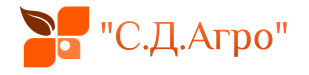 Частная компания SD-Agro поставка и реализация сельскохозяйственной техники по всей России!Частная компания SD-Agro поставка и реализация сельскохозяйственной техники по всей России!Частная компания SD-Agro поставка и реализация сельскохозяйственной техники по всей России!Частная компания SD-Agro поставка и реализация сельскохозяйственной техники по всей России!Частная компания SD-Agro поставка и реализация сельскохозяйственной техники по всей России!Частная компания SD-Agro поставка и реализация сельскохозяйственной техники по всей России!Тел.: 8-930-417-50-17  Дмитрий  E-mail: sdagro36@gmail.com  Сайт : http://cd-agro.ru/Тел.: 8-930-417-50-17  Дмитрий  E-mail: sdagro36@gmail.com  Сайт : http://cd-agro.ru/Тел.: 8-930-417-50-17  Дмитрий  E-mail: sdagro36@gmail.com  Сайт : http://cd-agro.ru/Тел.: 8-930-417-50-17  Дмитрий  E-mail: sdagro36@gmail.com  Сайт : http://cd-agro.ru/Тел.: 8-930-417-50-17  Дмитрий  E-mail: sdagro36@gmail.com  Сайт : http://cd-agro.ru/Тел.: 8-930-417-50-17  Дмитрий  E-mail: sdagro36@gmail.com  Сайт : http://cd-agro.ru/№ЦенаЦенап/пНаименованиеНаименованиеМаркаруб.РФруб.РФСеялки зерновые:Сеялки зерновые:Сеялки зерновые:Сеялки зерновые:Сеялки зерновые:Сеялки зерновые:1СЗФ-5400 (на загорточе)СЗФ-5400 (на загорточе)СЗФ-5400680 000 680 000 2СЗФ-5400-04 ( узкорядный сошник, 7,5 см)СЗФ-5400-04 ( узкорядный сошник, 7,5 см)СЗФ-5400690 000690 0003СЗФ-5400-06 ( с прикатывающими катками)СЗФ-5400-06 ( с прикатывающими катками)СЗФ-5400-06780 000780 0004СЗФ-3600 (на загорточе)СЗФ-3600 (на загорточе)СЗФ-3600500 000500 0005СЗФ-3600-04 (узкорядный сошник, 7,5см)СЗФ-3600-04 (узкорядный сошник, 7,5см)СЗФ-3600-04510 000510 0006СЗФ-3600-06 ( с прикатывающими катками)СЗФ-3600-06 ( с прикатывающими катками)СЗФ-3600-06550 000550 0007СЗФ-3600-Р (загортач/прикатка)СЗФ-3600-Р (загортач/прикатка)СЗФ-3600-Р500000/550000500000/5500008Транспортное устройство для СЗФТранспортное устройство для СЗФ85 00085 000Сеялки пропашные:Сеялки пропашные:Сеялки пропашные:Сеялки пропашные:Сеялки пропашные:Сеялки пропашные:1УПС-8 (Весна)УПС-8 (Весна)500 000500 0002УПС-12 (Весна)УПС-12 (Весна)600 000600 0003Транспортное устройство для УПС-8/12Транспортное устройство для УПС-8/1225 00025 0004Электронный контроль высева для УПСЭлектронный контроль высева для УПС45 00045 0005КРН-5,6 Фаворит с подкормкойКРН-5,6 Фаворит с подкормкой250 000250 0006КРН-5,6 Фаворит (8-ми рядковый, без системы внесения удобрения)КРН-5,6 Фаворит (8-ми рядковый, без системы внесения удобрения)210 000210 0007КРН-5,6 (Крым) без системы внесения удобренияКРН-5,6 (Крым) без системы внесения удобрения130 000130 0008КРН-5,6 (Крым) с системой внесения удобренияКРН-5,6 (Крым) с системой внесения удобрения190 000190 0009СУПН-8 ЭжекторСУПН-8 Эжектор295 000295 00010СУПН-8 ВентиляторнаяСУПН-8 Вентиляторная315 000315 00011СУПН-9 ГибридСУПН-9 Гибрид350 000350 000Опрыскиватели навесные:Опрыскиватели навесные:Опрыскиватели навесные:Опрыскиватели навесные:Опрыскиватели навесные:Опрыскиватели навесные:1ОП-600 л штанга 14м (Россия)ОП-600 л штанга 14м (Россия)66 00066 0002ОП-800л штанга 14м (Россия)ОП-800л штанга 14м (Россия)70 00070 0003ОП-600л штанга 14м (Польша)ОП-600л штанга 14м (Польша)66 00066 0004ОП-800л штанга 14м (Польша)ОП-800л штанга 14м (Польша)70 00070 0005ОП-1000л штанга 16м (Польша)ОП-1000л штанга 16м (Польша)74 00074 0006ОП-600л Садовый вентиляторныйОП-600л Садовый вентиляторный115 000115 0007Карданный вал для ОПКарданный вал для ОП4 0004 000Опрыскиватели прицепные:Опрыскиватели прицепные:Опрыскиватели прицепные:Опрыскиватели прицепные:Опрыскиватели прицепные:Опрыскиватели прицепные:1ОП-2200л штанга 18м (Польша)ОП-2200л штанга 18м (Польша)380 000380 0002ОП-2200л штанга 21м (Польша)ОП-2200л штанга 21м (Польша)400 000400 000Зерноочистка и зернозагрузка:Зерноочистка и зернозагрузка:Зерноочистка и зернозагрузка:Зерноочистка и зернозагрузка:Зерноочистка и зернозагрузка:Зерноочистка и зернозагрузка:1Зерномет ПЗС-100Зерномет ПЗС-100270 000270 0002Зерноочистительная машина АВС-25Зерноочистительная машина АВС-25550 000550 0003Зернозагрузочный шнек (9м)Зернозагрузочный шнек (9м)85 00085 000Картофелеуборочные машины:Картофелеуборочные машины:Картофелеуборочные машины:Картофелеуборочные машины:Картофелеуборочные машины:Картофелеуборочные машины:1Картофелекапалка БульбаКартофелекапалка Бульба50 00050 0002Картофелесажалка БульбаКартофелесажалка Бульба35 00035 000Сенозаготовка:Сенозаготовка:Сенозаготовка:Сенозаготовка:Сенозаготовка:Сенозаготовка:1Косилка 1,85м WIRAXКосилка 1,85м WIRAX60 00060 0002Косилка 1,65м WIRAXКосилка 1,65м WIRAX54 00054 0003Косилка 1,35м WIRAXКосилка 1,35м WIRAX54 00054 0004Карданный вал для косилкиКарданный вал для косилки4 0004 0005Грабли-ворошилки 3м 5солнышек (Беларусь)Грабли-ворошилки 3м 5солнышек (Беларусь)24 00024 0006Грабли-ворошилки 3 м Турция, ИжевскГрабли-ворошилки 3 м Турция, Ижевск28 00028 0007Пресс-подборщик рулонный CLAAS ROLLANT-44Пресс-подборщик рулонный CLAAS ROLLANT-44380 000380 0008Пресс-подборщик рулонный CLAAS ROLLANT-62Пресс-подборщик рулонный CLAAS ROLLANT-62380 000380 0009Пресс-подборщик рулонный John Deere 545Пресс-подборщик рулонный John Deere 545400 000400 00010Пресс-подборщик квадрат SIPMA Z-224Пресс-подборщик квадрат SIPMA Z-224280 000280 000Разбрасыватели удобрений:Разбрасыватели удобрений:Разбрасыватели удобрений:Разбрасыватели удобрений:Разбрасыватели удобрений:Разбрасыватели удобрений:1Разбрасыватель удобрений 950кг  "СД-Агро"Разбрасыватель удобрений 950кг  "СД-Агро"РУМ-950кг80 00080 0002Разбрасыватель удобрений 1т  "Беларусь"Разбрасыватель удобрений 1т  "Беларусь"РУМ-1т72 00072 0003Карданный вал для РУМаКарданный вал для РУМа4 0004 000